新 书 推 荐中文书名：《若世上真有宽恕》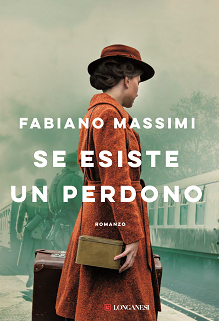 英文书名：IF FORGIVENESS EXISTS (SE ESISTE UN PERDONO)作    者：Fabiano Massimi出 版 社：Longanesi 代理公司：ANA London/ANA/Conor页    数：320页出版时间：2023年1月代理地区：中国大陆、台湾审读资料：意大利文电子稿、英文样章类    型：历史小说版权已授：西班牙、荷兰内容简介：“我希望这本书能够打动你，让你觉得还不错……但最重要的是，我希望它能公正地讲述一个值得被铭记的故事。”——法比亚诺·马西米1938年秋，布拉格。彼得拉·林哈特（Petra Linhart）25岁，一场飞来横祸打乱了她的生活。希特勒占领捷克斯洛伐克西部时，她的丈夫帕维尔（Pavel）在纳粹和民族主义者制造的街头骚乱中丧生，已有身孕的彼得拉不幸流产，从那一刻起，她就发誓必将报仇。彼得拉搬到了布拉格，在那里开始为当地反抗组织工作，并遇到了来自英国的志愿者多琳·沃里纳(Doreen Warriner)。多琳正帮助政治家、活动家、记者和所有在希特勒黑名单上的人离开捷克。彼得拉成为多琳的助手，利用她的捷克语和在当地的关系帮助异见者逃脱。几周后，组织迎来另一位英国志愿者，一位名叫尼古拉斯·温顿(Nicholas Winton)的金融城股票经纪人。他立即建议成立一个专门负责撤离儿童的分支机构。一天晚上，一个神秘的小女孩引起了温顿注意：好像没人知道她是谁，从哪来，但每天日落后，她都会出现在老城的小巷子里卖小包装的盐，日出前便会消失，可是要知道，盐在1938年的布拉格可是非常罕见的商品。布拉格人口口相传的卖盐女孩，成为沃里纳、温顿和特雷弗·查德威克（Trevor Chadwick）三人行动的象征，后者是第三位加入的英国志愿者。他们三人将在8个月内拯救669名儿童，其中大多数是犹太儿童。孩子们会在英国家庭中长大，永不再返回祖国。直到1988年，这些孩子才知道拯救他们的英雄的名字，那时英国广播电视公司（BBC）的一个节目将讲述捷克儿童运输救助计划的始末。三人中唯一的幸存者，尼古拉斯·温顿终于能拥抱救下的这些小难民，当然，他们现在已经为人父母和祖父母了。在他们之中，隐于人群的还有彼得拉，她是唯一见证故事全貌的人，也见证了那个卖盐小女孩的命运。一个寻求救赎的受伤女人，一个充满魔法的走失女孩，本书通过这两人的眼睛，首次讲述了捷克儿童运输救助计划的全部故事。从始至终，作者试图公正地评价温顿爵士的英雄壮举，并再现被遗忘许久的多琳·沃瑞纳和特雷弗·查德威克的事迹。作者简介：法比亚诺·马西米（Fabiano Massimi），1977年出生于摩德纳，住在福米吉尼，管理当地的公共图书馆。在从博洛尼亚大学和曼彻斯特大学的哲学系毕业后，他成为一名小说编辑和翻译，为意大利几家主要的出版机构（Einaudi, Feltrinelli, Longanesi）工作多年。他在意大利最负盛名的创意写作学校Scuola Holden任教，写作历史惊悚小说和当代犯罪小说，作品由Longanesi和Mondadori出版。他的处女作L’angelo di Monaco翻译成10种语言出版，在意大利和海外均获得奖项（近期获得著名的法国Grand Prix de Lecteurs奖）。德法合作翻拍的电视剧集正在制作当中。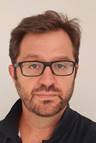 媒体评价：“现实总是缺乏为已歌唱的声音，（法比亚诺·马西米）承担了这一角色，他是一位准确、热情、动人、富有想象力的叙述者。”——多纳托·卡瑞西（Donato Carrisi）“这是一部延续肯·福莱特（Ken Follett）传统的惊悚小说，小说与现实巧妙地融合在一起，每翻开一页都会发现惊险的转折。”——保拉·索尔杰（Paola Sorge），《共和国报》（La Repubblica）记者、专栏作家“文学的观点，电影般的氛围，电视剧般紧张的节奏。”——保罗·索列里（Paolo Serino），《意大利日报》（ Il Giornale）专栏作家“本书是对二十世纪三十年代德国的一次非凡的挖掘，当时的德国几乎听任纳粹摆布。”——罗塞丽娜·萨莱米，《Io Donna》杂志作家“通过极佳的调查研究与出色的文献整理，这本书生动描绘了我们历史上最黑暗的时刻之一”——意大利《阅读报》（La Lettura）“一半是《辛德勒名单》，一半是《偷书贼》，马西米深情讲述了尼古拉斯·温顿（Nicholas Winton）令人难以置信的感人故事。20世纪历史的光芒没有照亮他，他淡出了人们的视线，但就是他冒着生命危险，挽救了几十条面临处刑和驱逐出境的小生命。这是一个被遗忘的故事，但绝对值得我们铭记。通过最出色的设定和一些令人难忘的、非常人性化的角色，法比亚同时诺激发我们最可怕的恐惧和最美好的希望，让我们时刻保持紧张，为了拯救布拉格的孩子们而与时间赛跑。”——西班牙Alfaguara出版社编辑评语感谢您的阅读！请将反馈信息发至：版权负责人Email：Rights@nurnberg.com.cn安德鲁·纳伯格联合国际有限公司北京代表处北京市海淀区中关村大街甲59号中国人民大学文化大厦1705室, 邮编：100872电话：010-82504106, 传真：010-82504200公司网址：http://www.nurnberg.com.cn书目下载：http://www.nurnberg.com.cn/booklist_zh/list.aspx书讯浏览：http://www.nurnberg.com.cn/book/book.aspx视频推荐：http://www.nurnberg.com.cn/video/video.aspx豆瓣小站：http://site.douban.com/110577/新浪微博：安德鲁纳伯格公司的微博_微博 (weibo.com)微信订阅号：ANABJ2002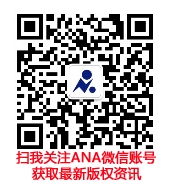 